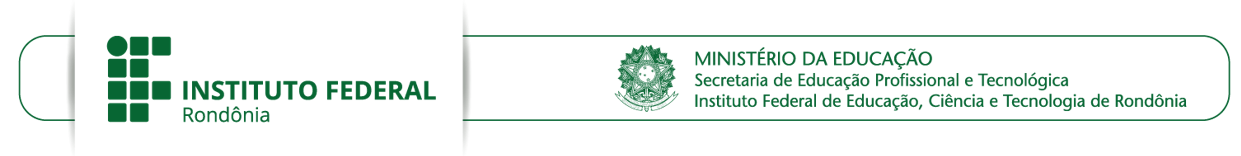 EDITAL Nº 3/2021/PROEX — PROJETO LAÇOSANEXO 1 — TERMO DE ANUÊNCIAO (A) Diretor(a)-Geral do Campus [identificar] declara que está de acordo com o Projetodenominado [título do projeto], em atendimento ao Edital nº 3/2021 — PROEX/IFRO, e assume as seguintes responsabilidades:adquirir os insumos e realizar os serviços indicados na proposta enviada;receber, conferir e instalar as máquinas de costura em local adequado no campus, deixando-as em condições de uso em no máximo 30 (trinta) dias após o recebimento;realizar a manutenção corretiva e preventiva das máquinas, com recursos próprios do campus, sempre que necessário;manter em pleno funcionamento os equipamentos recebidos e se responsabilizar pela conservação e manutenção deles para uso também nos anos subsequentes;disponibilizar o mobiliário e materiais necessários para a execução dos cursos e projetos, empregando recursos próprios do campus, se necessário, de acordo com a proposta apresentada;selecionar por meio de Edital os colaboradores externos e internos que forem necessários para a execução dos cursos ou projetos, conforme as necessidades;manter sob sua guarda os documentos comprobatórios e notas fiscais dos materiais adquiridos, para prestação de contas, quando aplicável;realizar por meio do Campus novos projetos nos anos subsequentes e, se necessário, estabelecer parcerias, a fim de dar continuidade às ações, de forma a não deixar os equipamentos ociosos.________________, ____ de ____________________ de 2021NOMEDiretor(a)-Geral